Квест-играпо английскому языку для 2-4 классов «Easy English»подготовила учитель английского языка МБОУ «Алабердинская СОШ» Андряшова Т.П.2018 годЦель: вовлечение учащихся в занимательное интерактивное действие;развитие мотивации к изучению английского языка.обобщение полученных знаний, развитие умения применять их в спонтанных и неожиданных ситуациях.Участники: ученики 2-4 классов, разделенные на 2 команды, а также учащиеся 8 класса, находящиеся на станциях.Ход игры.Квест-игра по английскому языку для 2-4 классов «Easy English» включает в себя несколько заданий, выполнив которые, команда получает часть пазла.  Согласно маршруту, проложенному на карте, команда проходит все станции поочередно. Чья команда соберет все пазлы и составит из нее картинку,и назовет, что на ней изображено, та команда и выигрывает.Место проведения: первый этаж школы.Оборудование: маршрутный лист, пазлы, листы формата А4 для выполнения заданий, задания для каждой станции, ноутбук и динамики.Награда: сладкий приз«Easy English»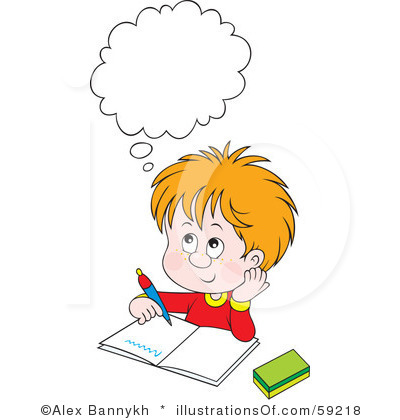  “Words”Ребятам предлагается одно длинное слово, из букв которого им нужно составить как можно больше маленьких слов. На выполнение задания отводится 5 минут.   Например,  uncopyrightable (Приложение №1)
2. “Rhymes”Ребятам предлагаются слова heart   now   out   money   down   dream   star   smile и другие слова, из которых они должны найти рифмующиеся данным. Следующие слова:door guys designed mike bar cream clown funny about how part smart allow four ice kind style swim town honey shout sunny without brown start sunny team guitar while remind nice score На выполнение задания отводится 7-10 минут. (Приложение №2)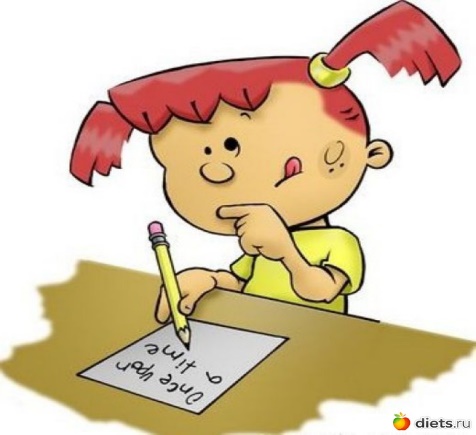 3.“Countries”Детям по отдельным карточкам предлагается соотнести изображение флага, название страны и  столицу. На выполнение задания отводится 2-3 минуты. (Приложение №3)         Великобритания       Лондон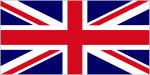            США                          Вашингтон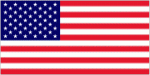            Канада                 Оттава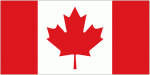        Австралия           Канберра 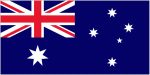         Новая Зеландия    Веллингтон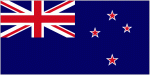 4. “Text”Команды получают задание заполнить пропуски в тексте о семье. На выполнение задания отводится 5-7 минут (Приложение №4)My familyI have got a … family. I have got a mother, a father, a sister, and a …  . My … is young and beautiful. Her name is Elena … . My … is young, too. His name is … Ivanovich. My sister is four and she … go to school yet. My grandmother's name is Olga Semenovna, she is very … . I … my family very much.big    grandmother     mother     Petrovna     father    Oleg    doesn't       kind      love5. “Riddles”Детям загадывают загадки, их задача дать ответ  на английском языке. На выполнение задания отводится 10-15 минут (Приложение №5)6. “Let’s dance”Под музыку командам нужно станцевать синхронно. Кто лучше? На выполнение задания отводится 2-3 минуты                                                                      Приложение №1uncopyrightable  uncopyrightable                                                                  Приложение №2  heart   now   out   money   down   dream   star   smile   door guys designed mike bar cream clown funny about how part smart allow four ice kind style swim town honey shout sunny without brown start sunny team guitar while remind nice score heart   now   out   money   down   dream   star smile   door guys designed mike bar cream clown funny about how part smart allow four ice kind style swim town honey shout sunny without brown start sunny team guitar while remind nice score                                                                       Приложение №3      Великобритания     Лондон      США                       Вашингтон           Канада                 Оттава    Австралия           Канберра   Новая Зеландия   Веллингтон      Великобритания     Лондон      США                       Вашингтон           Канада                 Оттава    Австралия           Канберра   Новая Зеландия   Веллингтон                                                                       Приложение №4My familyI have got a … family. I have got a mother, a father, a sister, and a …  . My … is young and beautiful. Her name is Elena … . My … is young, too. His name is … Ivanovich. My sister is four and she … go to school yet. My grandmother's name is Olga Semenovna, she is very … . I … my family very much.big    grandmother     mother     Petrovna     father    Oleg    doesn't       kind      loveMy familyI have got a … family. I have got a mother, a father, a sister, and a …  . My … is young and beautiful. Her name is Elena … . My … is young, too. His name is … Ivanovich. My sister is four and she … go to school yet. My grandmother's name is Olga Semenovna, she is very … . I … my family very much.big    grandmother     mother     Petrovna     father    Oleg    doesn't       kind      love                                                                          Приложение №5I am a big
farm animal.I can be black, white
or brown.I like to eat green grass.I give milk.I can say «Moo, moo».I am ….(Answer: COW)I have 4 legs and a tail.I am very smart.I like to play with you.When I see a cat,I say «Woof, woof»I am ….(Answer: DOG)Name a long, thin,
orange vegetable 
that grows under the ground and 
has a green top. 
It is good for your eyesight.(Answer: CARROT)Name a vegetable that is 
brown on the outside and 
white on the inside. 
And it grows underground.(Answer: POTATO)Green and round,
rabbits like it.(Answer: CABBAGE)What goes up when
the rain comes down?(Answer: UMBRELLA)It’s the same color as its name.(Answer: ORANGE)I can be red and yellow.
I also can be green.
I may be the home of a
hungry worm,
so make sure I am clean.(Answer: APPLE)Monkeys eat me, kids do too. 
Gorillas love me, how about you? 
It’s fun to tug my yellow peel, 
my creamy insides to reveal. (Answer: BANANAI am yellow and brown.I have 4 long legs and a very long neck.I like to eat green leaves.I am a …(Answer: GIRAFFE)I live in China.I am a kind of bear.I am black and white.I eat bamboo.I am a…(Answer: PANDA)